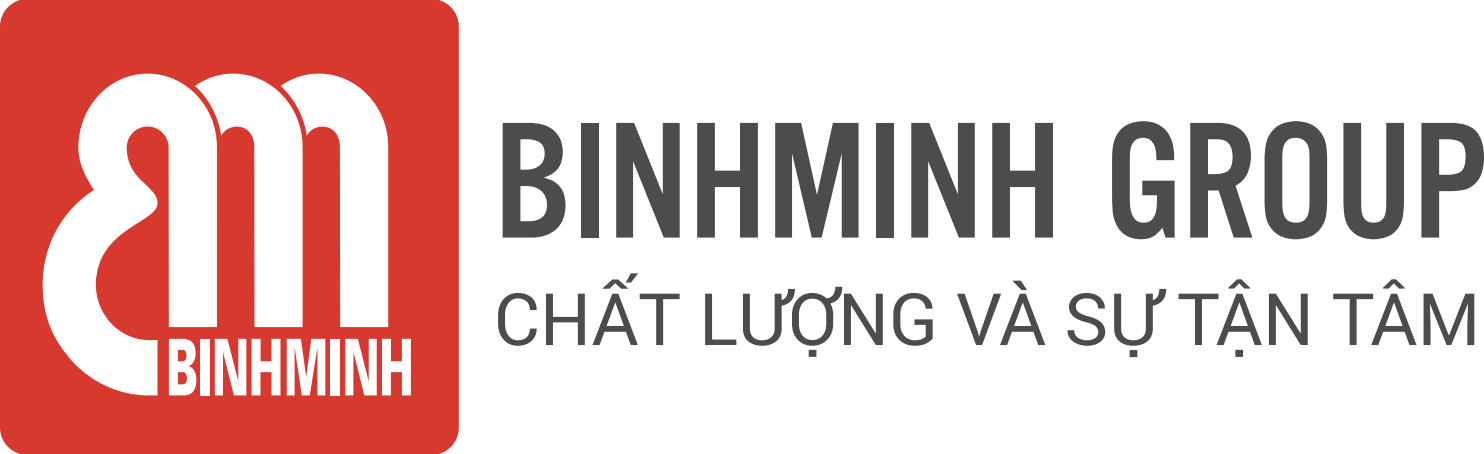 NỘI DUNG BÀI HỌC TUẦN 5 – LỚP 4(02/10/2023-06/10/2023)CHƯƠNG TRÌNH TIẾNG ANH TOÁNThời lượng: 1 tiết/ tuầnCác ba/mẹ và các con học sinh thân mến, Các ba/mẹ vui lòng xem bảng dưới đây để theo dõi nội dung học tập tuần này của các con học sinh.Unit 1. Numbers to 100 000Lesson 3. Thousands and ten thousandsTài liệu bổ trợ: Smart Math 4 – (Handout)* Ghi chú: Các con học thuộc từ vựng.Luyện nói từ vựng và cấu trúc.Khuyến khích các con tự luyện viết mỗi từ 2 dòng.Trân trọng cảm ơn sự quan tâm, tạo điều kiện của các Thầy/Cô và Quý Phụ huynh trong việc đồng hành cùng con vui học!TiếtNội dung bài họcTLBTSmart Math 4Mục tiêu bài học  5I. Từ Vựng/ Vocabulary:- 4-digit/ four-digit number. (Số có 4 chữ số).- 5-digit/ five-digit number. (Số có 5 chữ số).Trang 7 + 8-Học cách đọc các số có 4 chữ số và 5 chữ số -Làm bài tập 2 trong lesson 3